Style Sheet for Leeds Migration Partnership All the following resources can be found in this folder Download linkLMP Logo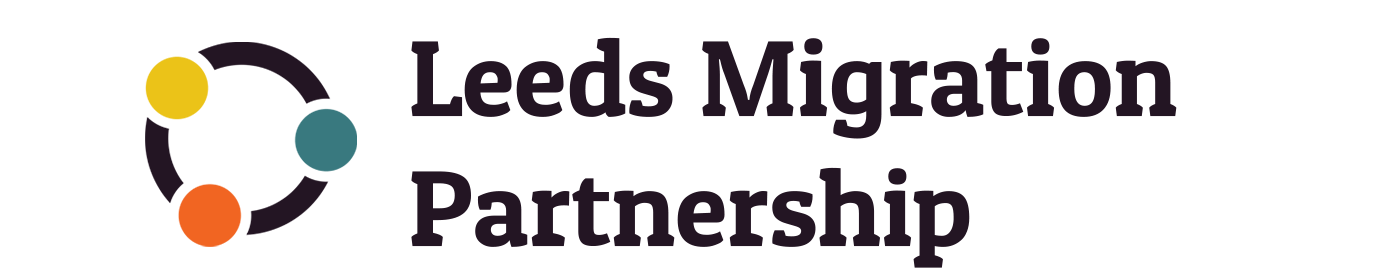 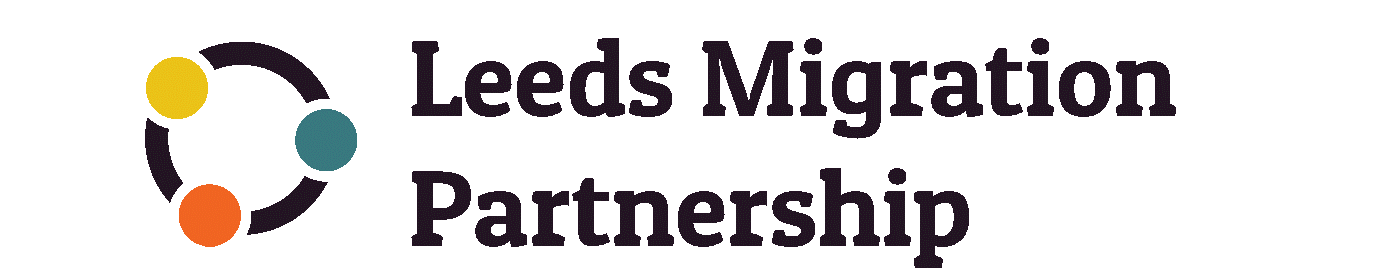 Typeface/font: Header: Patua One  Download Link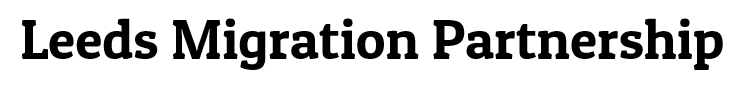 Colour: Black (Hex: #111111 or Aubergine  (Hex: #231523)Body text: Open Sans Download Link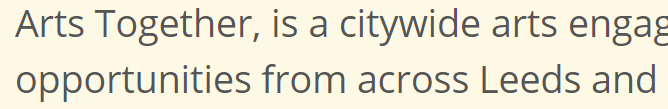 Colour schemeLogo coloursYellow: #EBC318 Dark Blue: # 39797F Orange: # F16522 Aubergine: #231523Background Colours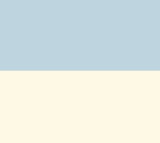 Sky blue: #BED4DFSand yellow: #FEF9E5Powerpoint  Use the LMP Powerpoint template. This is preloaded with the colour scheme and fonts, and should make your life a lot easier